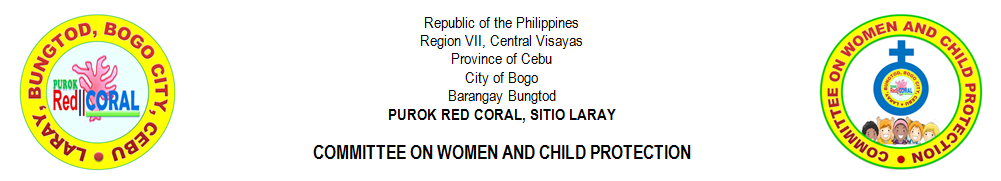 CHAIRMAN:AMALIA L. YPILVICE-CHAIRMAN:MARNIE A. LEPASANAMEMBERS1LILENITA Y. SASING2RHODORA L. ATON3ANALOU A. VERAQUE4VILMA V. GONZA5DIVINA L. PIAMONTE6BONITA R. AVENIDO7GRETCHEN M. EMOLLEN8RIZA M. AMORES9GENALYN V. AWAYAN10MARILYN L. CODERAADVISER:RIFE D. AVENIDORECORD KEEPER:MIRASOL S. TAÑARA LAY-OUT DESIGNER:PERCILITO C. TILLORThe Committee on Women and Child Protection shall assist the barangay and the city government on matters pertaining to the promotion and protection of rights of women and children including their safety.